                                                                                                      приложение                                              КАРТА   ИССЛЕДОВАНИЯОбъект исследования  ______________________Работа со словарёмСказка – повествовательное, обычно народно-поэтическое  произведение  о вымышленных лицах и событиях, преимущественно с участием _____________________, фантастических сил.Исследуйте черты характера главных героев. Подберите соответствующие слова и соедините их стрелкой.                                     злая        ВЕДЬМА               добрая                           АЛЁНУШКА                                    жестокая                                   ласковая                                   заботливая                                   преданная                                    хитрая                                     грубая    Подведение итогов.     Сказка «Сестрица Аленушка и братец Иванушка»  - это ______________________ сказка. Сказка учит нас _____________старших, любить друг друга и не оставлять близких в беде.                                                                                                                                                 приложение                                                                  КАРТА   ИССЛЕДОВАНИЯОбъект исследования  ______________________Работа со словарёмСказка – повествовательное, обычно народно-поэтическое  произведение  о вымышленных лицах и событиях, преимущественно с участием _____________________, фантастических сил.Исследуйте сюжет сказки и подберите иллюстрации в нужной последовательности. Рядом с иллюстрацией пиши номер.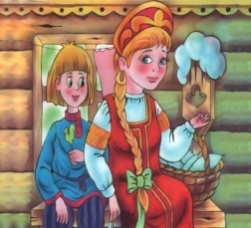 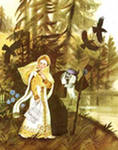 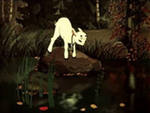 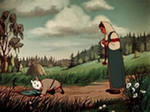 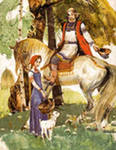 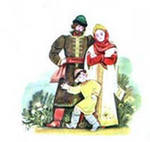 Подведение итогов.Сказка «Сестрица Аленушка и братец Иванушка»  - это ______________________ сказка. Сказка учит нас _____________старших, любить друг друга и не оставлять близких в беде.                                                                                                                                                                                                                                                                            приложение                                       КАРТА   ИССЛЕДОВАНИЯОбъект исследования _______________________Работа со словарёмСказка – повествовательное, обычно народно-поэтическое  произведение  о вымышленных лицах и событиях, преимущественно с участием _____________________, фантастических сил.Исследуйте язык сказки. Обратите внимание на  выделенные устаревшие слова. Замените эти слова современными. Слова для справок: зарыдала, девушка, в золото и серебро, Залилась  (____________)Алёнушка слезами Красная девица   (______________)В злато-серебро(________________)Подведение итогов.         Сказка «Сестрица Аленушка и братец Иванушка»  - это ______________________ сказка. Сказка учит нас _____________старших, любить друг друга и не оставлять близких в беде.                                                                                                                                                                                                                   приложение                                                     КАРТА   ИССЛЕДОВАНИЯОбъект исследования__________________________________Работа со словарёмСказка – повествовательное, обычно народно-поэтическое  произведение  о вымышленных лицах и событиях, преимущественно с участием _____________________, фантастических сил.Исследуйте и подчеркните такую пословицу, которая подходит к данной сказке:Кто не слушает советов, тому нечем помочь.Труд человека кормит, а лень портит.Маленькое дело лучше большого безделья.Подведение итогов.         Сказка «Сестрица Аленушка и братец Иванушка»  - это ______________________ сказка. Сказка учит нас _____________старших, любить друг друга и не оставлять близких в беде.